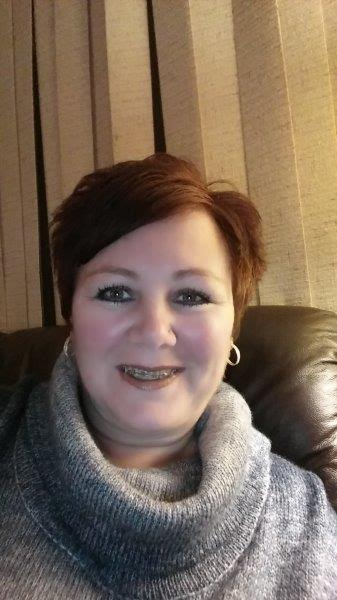 Trish Sinclair Candidate au poste de Vice-Présidente Nationale du SEPB section locale 491Consoeurs et Confrères,Je suis Trish Sinclair et je tiens à remercier mes Consoeurs pour la confiance qu’elles m’ont manifestée à présenter ma candidature au poste de Vice-Présidente Nationale du SEPB section locale 491.Je suis un membre permanent du SEPB section locale 491 depuis janvier 2013.  Pendant 26 ans,  j’ai été un membre actif du SCFP comme employée de l’Hôpital générale de Selkirk.Comme membre du SCFP, j’ai  occupé plusieurs postes dans la section locale, dont :1992-1994 Secrétaire-trésorière1998-2008 Vice-présidente2008-2012 Secrétaire-archivisteJ’ai eu l’occasion de représenter plus de 500 membres.  Mes tâches, entre autre, consistaient à représenter les membres lors des réunions de griefs, réunions disciplinaires, réunions traitant des questions d’hygiène et sécurité au travail, enquêtes d’harcèlement en milieu de travail et j’ai également assisté à plusieurs réunions pour accompagner des membres nécessitant des mesures d’adaptation lors d’un retour au travail.Ma formation syndicale comporte les cours suivants : Délégué d’atelier I, Délégué d’atelier II (avancé), le cours d’Agent financier, Formulation de grief, bâtir des syndicats forts, harcèlement et intimidation en milieu de travail.  À titre de secrétaire-archiviste, j’ai été très impliquée à la préparation, la recherche et la présentation de griefs à l’employeur ainsi qu’au processus de médiation de grief et de réunions ouvrières-patronales.  Si élue au poste de Vice-présidente nationale, je considère que ces expériences me seront très valables.Depuis 2014, je suis Vice-Présidente régionale du Manitoba.  J’espère avoir la chance de m’impliquer davantage avec le SEPB comme Vice-Présidente nationale.  Bien que ce poste demande beaucoup de temps, je suis confiante d’être en mesure de respecter cet engagement.Je considère important, dans la mesure du possible, d’avoir de bonnes relations de travail avec l’Employeur afin d’être respectée et écoutée lorsque l’on traite de questions en litige ; toutefois, je ne ferai jamais marche arrière quand vient temps de lutter pour ce qui est juste pour l’ensemble des membres du SCEP section locale 491. Je crois fermement que la communication est l’élément clé d’un syndicat efficace et je veux m’assurer que nos membres soient informés concernant toutes questions importantes.  On se doit de toujours améliorer la communication et je continuerai d’en faire une priorité.En terminant, j’ose croire que vous me permettrez de poursuivre mes activités au sein du SEPB.  Je suis prête à poursuivre ma formation et prendre plus de responsabilités, et j’estime avoir l’expérience nécessaire pour assumer ces tâches si élue.Je vous remercie pour votre confiance !En solidarité,Trish Sinclair